除雪ボランティアおばね雪ほり隊登録募集要項（目的）　　尾花沢市社会福祉協議会では、平成２４年度より冬期間尾花沢市除雪ボランティアセンターを立ち上げ、「おばね雪ほり隊」を結成し広くボランティアを募集し活動に取り組んでおります。　　今後ますます高齢化や一人暮らし老人世帯、老夫婦世帯が増え、地域のつながりが脆弱化する中、２年間の「おばね雪ほり隊」の活動を通し、少しずつではありますが地域共助が生まれ「結」が蘇りつつあります。　　尾花沢市の地域コミュニティの発展を目的とし、尾花沢市民の「おばね雪ほり隊」登録ボランティアを募集します。（活動内容）　　運営ボランティア（スタッフとして活動）　　　　ボランティアセンターの受付や会場準備、炊き出しなど　　除雪ボランティア　　　　現地で除雪活動（活動時間）　　１時間～４時間（募集期間）　　随時（資格条件）　　１８歳以上で健康な方（登録方法）　　おばね雪ほり隊登録申込書に基本事項を記入し、FAXもしくはメールでお申し込みください。（活動の流れ）おばね雪ほり隊へ登録活動日が決定したら事務局より連絡活動に参加（留意事項）メンバー登録後は、退会の申し込みがあるまで登録は継続されますので、毎年度登録は必要ありません。登録証を発行しますので、退会時には登録証を返還してください。ボランティア活動に参加される皆様には、毎年、初回活動時にボランティア保険に加入していただきます。（年間３００円）登録していただいた情報については、ボランティア活動以外の目的には使用されません。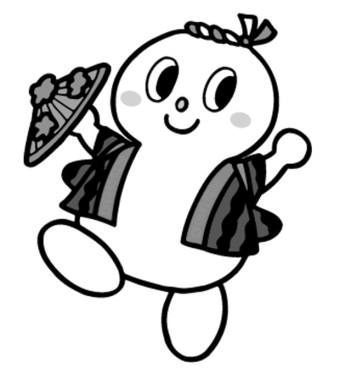 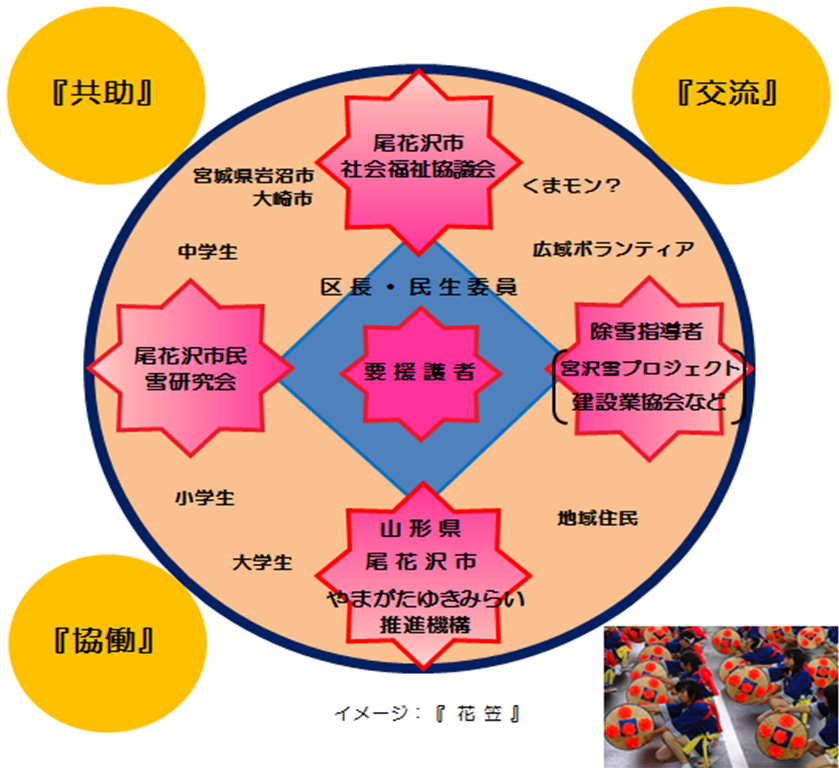 おばね雪ほり隊（お申し込み・お問い合わせ）　　       〒999-4224　　         　山形県尾花沢市新町3-2-5　　　            　社会福祉法人尾花沢市社会福祉協議会　　　　           　℡0237-22-1092　FAX0237-23-2419